所得制限限度額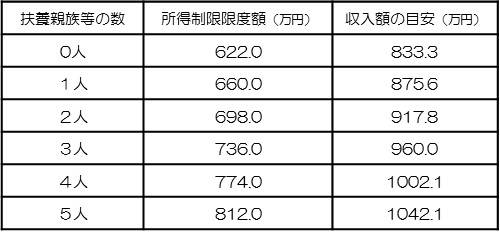 